Его Величество ВальсВечер-коктейль.Это танцевально-познавательный вечер, в котором принимают участие любители вальса, известные в городе танцевальные дуэты, танцевальные коллективы.Вечер проходит в помещении, где есть возможность танцевать вальс (см. рис.). Вдоль стен устанавливаются столики. На столиках — шампанское, конфеты, фрукты, цветы.В программе участвуют заранее подготовленные танцевальные дуэты — актеры.Вечер открывается вальсом И. Штрауса «Весенние голоса». Кружатся 2-3 пары, выходят Ведущие.Он. Тысячи лет назад, в древние времена люди придумали ритуальные танцы. Это были призывы к богам — помощникам и заступникам, выражение своей гордости за удачную охоту, бой, признания в любви.Она. Шли годы, менялась жизнь, совершенствовались музыкальные инструменты и сочинения, танцы шагнули с крестьянских дворов под высокие своды средневековых замков. Это были бальные танцы.В центр зала медленно и торжественно выходят актеры в костюмах времен Ромео и Джульетты, занимают позиции для менуэта.Он. Глубокий рыцарский поклон,Шикарный низкий реверанс...Она. Галантный нежный менуэт,Старинный осторожный танец.Он. Чуть-чуть коснутся рукавами,Украдкой взгляд из-под ресниц,И кавалер красивой дамеУспеет лишь шепнуть: «Явись...»Она. Невинность — внешняя забава,Улыбка счастья на устах,Чуть-чуть коснулись рукавами,Ресницами сказала: «Да...»Под звуки «Менуэта» Л. Боккерини актеры танцуют бальный менуэт. Потом кланяются и торжественно уходят под аплодисменты зала.Он. Знать танцевала на балах галантный менуэт, а в это время крестьяне отплясывали на своих праздниках другие танцы. Эти танцы выражали радость, народную силу и гордость.Она. Это были живые, радостные, веселые танцы.Он. В центре Европы у чешских крестьян был популярен танец матеник или фуриант, где юноша догонял кружащуюся в легком танце девушку, а догнав, обнимал ее за талию, и они кружились вместе.Она. В Италии и Франции деревенские пары танцевали вольт, в Австрии — лендлер. Танец сватовства, танец знакомства. Его называли тирольским танцем, роллером, вальцером.Он. Эти красивые и стремительные танцы стали прародителями прекрасного вальса.Она. Мы приглашаем вас на деревенский чешский праздник, где танцуют зажигательный фуриант!Пары, одетые в национальные чешские костюмы, исполняют фуриант под мелодию № 8 «Славянских танцев» А. Дворжака, затем кланяются и уходят.Он. Есть ритуалы, этикеты,У разных танцев разный взор...Она. Стремительные пируэтыИли замедленный поклон.Глаза восторженно сияют,Даря изысканность рукам...Он. И кавалеры приглашаютСвоих прекрасных, милых дам!Дамы и господа! Мы приглашаем всех вас на танцевальную арену.Звучит вальс Г. Берлиоза из «Фантастической симфонии».Не расходитесь, господа!Она. Так поэтичен этот танец,Но он таким был не всегда.Он. Есть в Вене место — «Грихенбайзель».Стоит у входа в кабачок,Держа волынку в будни, в праздник,Смешной и грустный паренек.Она. Чудесный, славный Августин...Певец и шут.Он. Назад лет двестиОн виртуозно сочинилДля дам кокетливую песню.Она. Старинный добрый этот вальсМы будем танцевать сейчас!В зал входят две пары, которые будут показывать, как нужно танцевать вальс под мелодию «Ах, мой милый Августин». Это легкий, немного пикантный старинный вальс, во время него партнер периодически, держа за талию, поднимает партнершу, слегка подпрыгивающую. После танца все садятся на места.Он. Кабачок «Грихенбайзель» хорошо знаком поклонникам вальса.Она. В этом кабачке много лет назад играл замечательный тапер.Он. Он играл танцевальные мелодии для своих друзей.Она. Это был великий Шуберт. Он сочинил около трехсот вальсов. А всего композиторами разных эпох написаны десятки тысяч вальсов! Ритм «раз-два-три» оказался необычайно привлекательным!Он. В 1786 году венский композитор Солер создал оперу «Редкая вещь». Шенбрунские девушки танцевали вальс. Это был год рождения прекрасного танца!Она. Дамы и господа! Мы предлагаем вам приобщиться к рождению вальса...Актеры танцуют вальс под музыку М. Солера.Он. Вальс запрещали, осуждали, считали неприличным.Она. Но танец жил. Головокружительно нежный и удивительно красивый.Он. В 1888 году император Вильгельм II разрешил танцевать вальс на балах.Она. Началась новая танцевальная эпоха.Он. Быстрый,Зажигательный,Стремительный...Она. Легкий,Жизнерадостный,Живой...Он. Чувственный,Красивый,Удивительный...Она. Нежный вальсВознесся над землей!Он. Кавалеры! Приглашайте дам на вальс!Все танцуют под музыку Ф. Шопена «Большой блестящий вальс».Она. Дамы и господа! Мы приготовили танцевальную викторину. Для вас прозвучит букет прекрасных мелодий разных авторов.Он. Будьте внимательны! Попробуйте угадать имена великих композиторов, написавших замечательные вальсы.Она. Даем подсказку.Он. В нашем попурри вы услышите вихревые мелодии Вебера, мечтательную музыку Ф. Шуберта, царственный вальс И. Штрауса, меланхолические ноты влюбленного Ф. Шопена...Она. Наши актеры будут танцевать изящный вальс Ф. Крейслера, вы услышите искрящийся вальс В. Моцарта, для вас прозвучит пронзительная музыка И.-С. Баха!Для удобства участникам можно подготовить карточки с фамилиями композиторов, где нужно только проставить номер мелодии. В попурри предлагается включить мелодии К. Вебера «Приглашение к танцу», Ф. Шуберта «Томление», И.-С. Баха «Бранденбургский вальс», Ф. Крейслера «Прекрасная Розмари», Ф. Шопена «Вальс № 7», В. Моцарта «Маленький вальс», И. Штрауса «Лагуны». Можно разделить мелодии для трех пар танцоров, сменяющих друг друга. После исполнения танцев актеры уходят, а помощники собирают карточки для определения победителя.Немного терпения, господа! После перерыва мы узнаем имя победителя!В начале второго отделения звучит вступление к вальсу И. Штрауса «Cagliostro Waltz», выходят Ведущие.Он. Вальсы писали, их танцевали,Поэты про вальсы стихи сочиняли.Вальсы-рассказы, вальсы-балеты,Симфонии-вальсы...Она. И песенки детям!Вольфганг Амадей Моцарт написал шуточный вальс, который известен как «Немецкий танец № 3».Он. А мы его хорошо знаем и даже сейчас попробуем вместе спеть! Это шуточная песня про козлика. Помните? Жил-был у бабушки серенький козлик...Она. Давайте вместе посмеемся и споем эту песенку-вальс!Звучит музыка В. Моцарта «Немецкий танец № 3», все поют. Сразу после песни раздается мелодия вальса И. Штрауса «Morgenblaetter», и появляется танцующая пара.Он. Слышите? Это вальс. Сейчас мы на балу.Она. Среди танцующих мы видим прекрасную юную пару. Интересно, о чем думает юноша?Он. Я не чувствовал собственного тела, держа в объятьях прелестнейшую девушку, точно вихрь, носился с ней, ничего не видя вокруг.Она. Так думал юный Вертер, герой поэмы Гете, вальсируя на балу с юной Шарлоттой.Он. Шло время. Создавались новые танцевальные ритмы. Полька, мазурка, краковяк...Она. Но необыкновенно прекрасный вальс оставался танцем-фаворитом. Разрешите зачитать для вас интересный документ — анкету вальса. Имя — Вальс. Возраст — более 200 лет. Место рождения — Австрия. Особые приметы — головокружительное вращение. Основные положительные черты...Он. Быстрый,Зажигательный,Стремительный...Она. Легкий,Жизнерадостный,Живой...Он. Чувственный,Красивый,Удивительный...Она. НежныйВосхитительный,Земной!Он. Основная отрицательная черта...Вместе. Невозможно остановиться!Звучит «Симфония № 40» В. Моцарта, кавалеры приглашают дам на танец. После танца все садятся за свои столики.Он. Дамы и господа! Мы подготовили для вас еще одну викторину о вальсе.Она. Сколько было Штраусов? (3, 4, 5.)Кому посвящал Шопен свои вальсы? (Маме, любимым женщинам, друзьям.)Один из вальсов Ф. Шопен посвятил этой писательнице... (Мари д’Агу, Жермена де Сталь, Жорж Санд.)В какой опере Верди звучит 11 вальсов? («Травиата», «Бал-маскарад», «Трубадур».)Опера «Травиата» повествует о любви. А знаете ли вы, кто был прообразом главного героя? (Виктор Гюго, Шарль Гуно, Александр Дюма.)Итак, мы называем победителей нашего вечера...Вручаются призы. Главный приз — диск с записями вальсов Штрауса — преподносится победителю первой викторины.Он. Наш главный приз — замечательные вальсы Иоганна Штрауса!Она. Это была большая музыкальная семья.Он. Их было четверо — отец и три сына. Четыре легендарных композитора.Она. Вместе они создали более 1000 прекрасных вальсов! Огромный букет мелодий!Он. Они и сами были букетом, ведь в переводе на русский язык «штраус» означает «букет»!Она. Очень сложно перечислить все произведения этих композиторов. Каждое — это история, это музыкальная легенда, музыкальное чудо!Он. Вальсы Штраусов можно слушать бесконечно, восхищаясь их красотой и мелодичностью.Она. «Тысяча и одна ночь»...Он. «Вино, женщины и песни»...Она. «Прощание с Петербургом»...Он. «Весенние голоса»...Она. «Обнимитесь, миллионы»...Он. «Императорский вальс»...Она. «Сказки Венского леса»...Он. И, конечно же, чудо-вальс «На прекрасном голубом Дунае»...Она. Прозрачность скрипки и валторны,Как тихий шорох ветерка...Он. Аккорды флейт, протяжность рога,Как будто зов издалека.Она. И тихий всплеск тугих кларнетов,Как величавая река...Он. Вальс «На прекрасном голубом Дунае» — это гирлянда из пяти вальсов, светлых, радостных, с легким оттенком минора. Это любимый вальс австрийцев.Она. Вальс «На прекрасном голубом Дунае» — народное достояние, австрийская святыня.Он. В Австрии его слушают стоя, восхищаясь и благоговея.Она. Дамы и господа! Мы приглашаем вас воздать заслуженные почести прекрасному творению Иоганна Штрауса.Он. Звучит Его Величество Вальс!Звучит вальс «На прекрасном голубом Дунае», актеры танцуют.Она. Волненья безудержной страсти,Кокетство нежное в глазах,Прозрачная изящность танца...Да, господа, все это Вальс!Он. Загадка Шуберта — «Томленье»,Сентиментальный Берлиоз,Где бархатность виолончели,Пронзительность скрипичных нот.Вновь Вебер приглашает к вальсу,И Лист играет свой каприс,Мажорность Моцартовых танцев,Шутливый вальсовый сюрприз!Она. Манит Шопен своим «Желаньем»,Танцуя свой «Блестящий вальс»,Бетховен трепетно играетЭрцгерцогу Скрипичный Данц.Восторжен благородный Шуман,Минорен Ланнеровский вальс,И старший Штраус коронованКак ангел и как демон! Вальс!Он. На танец дивный приглашаетЛихой влюбленный кавалер,И Розмари от счастья тает!Мир потрясен тобой, Солер!Букета Штраусов соплодья,Австрийских вальсов многоцвет,Кларнеты, арфы и валторны,Вино, любовь и женский смех.Она. Бурлится половодье вальсов,И мир кружится вокруг нас,Вальс прожил двести лет, и дальше...Да здравствует прекрасный вальс!Он. Дамы и господа! Мы приглашаем вас на танец!Звучит вальс И. Штрауса «Вино, женщины и песни». Все танцуют.Не расходитесь, господа!Она. Так поэтичен этот танец,Теперь он с нами навсегда...Он. Мы приглашаем вновь на танец!Она. Танцуем вальсы, господа!Актеры, Ведущие всех приглашают на вальс.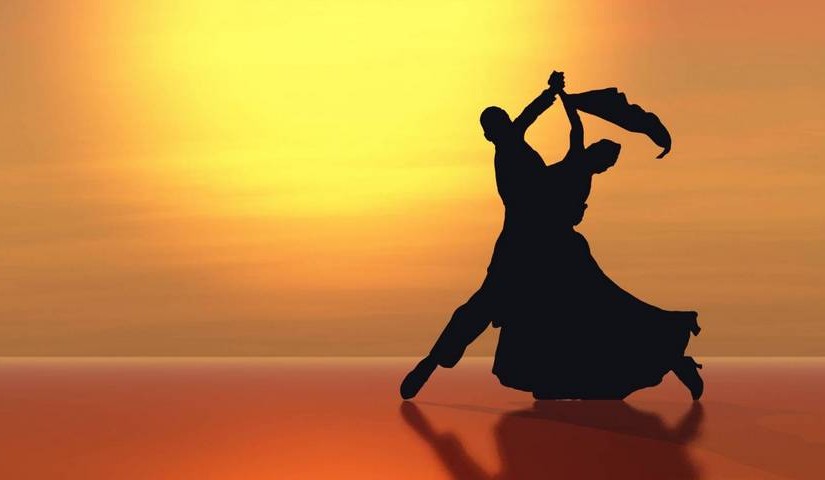 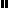 